О проведении окружного этапа конкурса профессионального мастерства «Учитель года Самарской области -2021».В соответствии с планом работы Отрадненского управления министерства образования и науки Самарской области, Положением  и порядком проведения окружного этапа конкурса профессионального мастерства «Учитель года -2021»:1. Провести окружной этап конкурса профессионального мастерства «Учитель года -2021» на базе ГБОУ СОШ №10 «ОЦ «ЛИК» г.о.Отрадный Самарской области 14.01-15.01 2021 года. 2. Ответственность за организацию и проведение конкурсных мероприятий окружного этапа конкурса возложить на Суханкину Л.В., директора ГБУ ДПО СО «Отрадненский РЦ». 		3. Директору ГБОУ СОШ  №10 «ОЦ «ЛИК» г. о. Отрадный Самарской области Григорьевой С.С.:	3.1 создать необходимые условия для проведения конкурсных мероприятий,3.2 подготовить  проведение торжественной церемонии награждения участников и победителей 15.01.2021года (актовый зал ГБОУ СОШ  №10 «ОЦ «ЛИК» г.о. Отрадный).	4.Утвердить прилагаемые:Состав жюри окружного этапа конкурса профессионального мастерства «Учитель года -2021» (Приложение №1). 	Состав участников окружного этапа конкурса профессионального мастерства «Учитель года -2021» (Приложение №2). График проведения окружного этапа конкурса профессионального мастерства «Учитель года -2021» (Приложение №3). 5. Контроль  организации и проведения конкурса возложить наИванову О.Е. – начальника отдела развития образования Отрадненского управления министерства образования и науки Самарской области.РуководительОтрадненского управленияминистерства образования и науки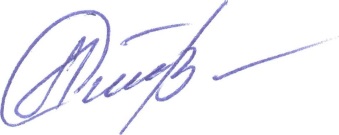 Самарской области							           Сизова Е.В. Исп. Гукова Н.Н.8(84661)23694ПРИЛОЖЕНИЕ №1к Распоряжению Отрадненского управления МОНСО от 12.01.2021  №4 – одСОСТАВжюри окружного конкурса профессионального мастерства «Учитель года -2021».1. Иванова Ольга Евгеньевна    -  начальник отдела развития образования Отрадненского управления министерства образования и науки Самарской области (Председатель),2. Тихонова Е. Ю.     -   заместитель директора ГБОУ СОШ  №10 «ОЦ «ЛИК» г. о. Отрадный, учитель начальных классов,3. Кабанова С.А. -  учитель истории и обществознания ГБОУ СОШ  №10 «ОЦ «ЛИК» г. о. Отрадный,4. Меженина С.Н. - заместитель директора ГБОУ СОШ  № 6, учитель русского языка и литературы, 5. Скоринова Н.А. – учитель математики ГБОУ СОШ  № 6.ПРИЛОЖЕНИЕ №2к Распоряжению Отрадненского управления МОНСОот 12.01.2021  №4 – одСОСТАВучастников окружного конкурса профессионального мастерства «Учитель года -2021»1. Кияткина Татьяна Николаевна -  учитель начальных классов ГБОУ СОШ № 8 им. С. П. Алексеева г. о. Отрадный, 2. Гончаров Иван Александрович - учитель математики  ГБОУ гимназия «ОЦ «Гармония» г. о. Отрадный,3.  Дроздова Алена Геннадьевна -   учитель биологии  ГБОУ ООШ №4 г. о. Отрадный, 4. Астрелина Ольга Николаевна -  учитель русского языка и литературы ГБОУ СОШ №2 "ОЦ" с. Кинель – Черкассы м. р. Кинель - Черкасский,5. Курганов Герман Евгеньевич - -  учитель математики  ГБОУ СОШ №1 "ОЦ" с. Кинель - Черкассы м.р. Кинель - Черкасский,6.Петренко Ирина Андреевна  -  учитель истории и обществознания ГБОУ СОШ №3 "ОЦ" с. Кинель - Черкассы м. р. Кинель - Черкасский,7. Кошкаровская Людмила Валерьевна - учитель русского языка и литературы  ГБОУ СОШ «ОЦ» с. Кротовка м. р. Кинель - Черкасский,8. Сазонова Виктория Викторовна  – учитель начальных классов ГБОУ СОШ «ОЦ» с. Тимашево м. р. Кинель – Черкасский,9. Золотарева Валентина Викторовна – учитель математики ГБОУ СОШ им. М. П. Крыгина с. Кабановка  м .р. Кинель- Черкасский,10. Шилова Ольга Михайловна – учитель начальных классов ГБОУ СОШ  «ОЦ» с Богатое  м.р. Богатовский,11. Барсукова Екатерина Юрьевна  -  учитель математики ГБОУ СОШ  «ОЦ» с Богатое  м.р. Богатовский.ПРИЛОЖЕНИЕ №3к Распоряжению Отрадненского управления МОНСОот 11.01.2021 № 4 – одГрафик проведения окружного конкурса профессионального мастерства «Учитель года -2021»14.01.2021  с 8.00 - 16.15 Конкурсные мероприятия в ГБОУ СОШ  №10 «ОЦ «ЛИК» г. о. Отрадный15.01.20211  с 8.00 – 15.00 Конкурсные мероприятия в ГБОУ СОШ  №10 «ОЦ «ЛИК» г. о. Отрадный с 15.00 -15.40  Награждение участников и победителей (актовый зал ГБОУ СОШ  №10 «ОЦ «ЛИК» г.о. Отрадный).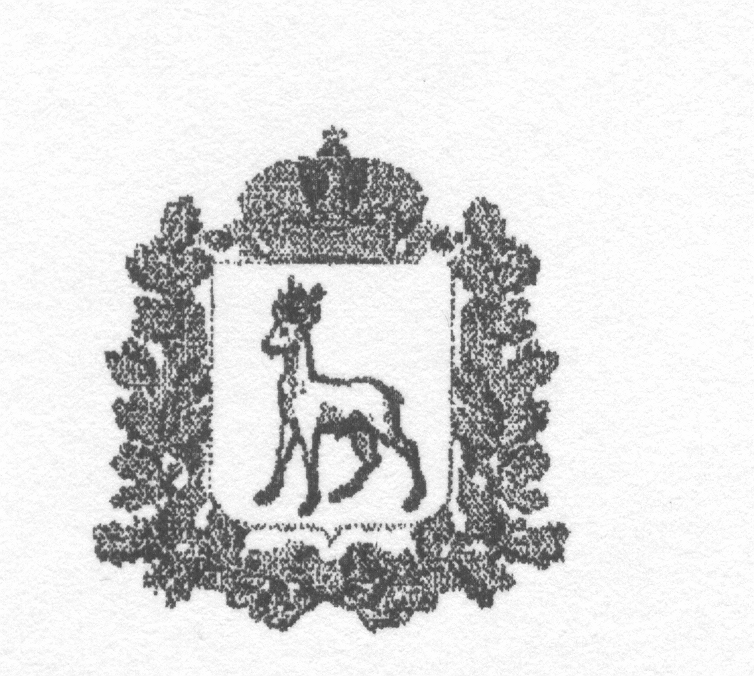 МИНИСТЕРСТВО ОБРАЗОВАНИЯ И НАУКИСАМАРСКОЙ ОБЛАСТИОТРАДНЕНСКОЕ УПРАВЛЕНИЕМИНИСТЕРСТВО ОБРАЗОВАНИЯ И НАУКИСАМАРСКОЙ ОБЛАСТИОТРАДНЕНСКОЕ УПРАВЛЕНИЕМИНИСТЕРСТВО ОБРАЗОВАНИЯ И НАУКИСАМАРСКОЙ ОБЛАСТИОТРАДНЕНСКОЕ УПРАВЛЕНИЕРАСПОРЯЖЕНИЕРАСПОРЯЖЕНИЕРАСПОРЯЖЕНИЕ11.01.2021г. Отрадный№   4 - одПРОГРАММА ПРОВЕДЕНИЯ ОКРУЖНОГО КОНКУРСА ПРОФЕССИОНАЛЬНОГО МАСТЕРСТВА «УЧИТЕЛЬ ГОДА-2021»ПРОГРАММА ПРОВЕДЕНИЯ ОКРУЖНОГО КОНКУРСА ПРОФЕССИОНАЛЬНОГО МАСТЕРСТВА «УЧИТЕЛЬ ГОДА-2021»ПРОГРАММА ПРОВЕДЕНИЯ ОКРУЖНОГО КОНКУРСА ПРОФЕССИОНАЛЬНОГО МАСТЕРСТВА «УЧИТЕЛЬ ГОДА-2021»ПРОГРАММА ПРОВЕДЕНИЯ ОКРУЖНОГО КОНКУРСА ПРОФЕССИОНАЛЬНОГО МАСТЕРСТВА «УЧИТЕЛЬ ГОДА-2021»ПРОГРАММА ПРОВЕДЕНИЯ ОКРУЖНОГО КОНКУРСА ПРОФЕССИОНАЛЬНОГО МАСТЕРСТВА «УЧИТЕЛЬ ГОДА-2021»ПРОГРАММА ПРОВЕДЕНИЯ ОКРУЖНОГО КОНКУРСА ПРОФЕССИОНАЛЬНОГО МАСТЕРСТВА «УЧИТЕЛЬ ГОДА-2021»ПРОГРАММА ПРОВЕДЕНИЯ ОКРУЖНОГО КОНКУРСА ПРОФЕССИОНАЛЬНОГО МАСТЕРСТВА «УЧИТЕЛЬ ГОДА-2021»ПРОГРАММА ПРОВЕДЕНИЯ ОКРУЖНОГО КОНКУРСА ПРОФЕССИОНАЛЬНОГО МАСТЕРСТВА «УЧИТЕЛЬ ГОДА-2021»ПРОГРАММА ПРОВЕДЕНИЯ ОКРУЖНОГО КОНКУРСА ПРОФЕССИОНАЛЬНОГО МАСТЕРСТВА «УЧИТЕЛЬ ГОДА-2021»ПРОГРАММА ПРОВЕДЕНИЯ ОКРУЖНОГО КОНКУРСА ПРОФЕССИОНАЛЬНОГО МАСТЕРСТВА «УЧИТЕЛЬ ГОДА-2021»ПРОГРАММА ПРОВЕДЕНИЯ ОКРУЖНОГО КОНКУРСА ПРОФЕССИОНАЛЬНОГО МАСТЕРСТВА «УЧИТЕЛЬ ГОДА-2021»14.01.2021  14.01.2021  14.01.2021  14.01.2021  14.01.2021  14.01.2021  14.01.2021  14.01.2021  14.01.2021  14.01.2021  14.01.2021  Конкурсные мероприятияКонкурсные мероприятияКонкурсные мероприятияКонкурсные мероприятияКонкурсные мероприятияКонкурсные мероприятияКонкурсные мероприятияКонкурсные мероприятияКонкурсные мероприятияКонкурсные мероприятияКонкурсные мероприятия№времявремяучастникиучастникипредметпредметкласскласскласс№ каб.18:00-8:208:00-8:20Мет. семинарМет. семинар8:30 - 9:108:30 - 9:10УрокУрок29:15 - 9:359:15 - 9:35Мет. семинарМет. семинар9:45-10:259:45-10:25УрокУрокКофе – пауза 10:25-10:35Кофе – пауза 10:25-10:35Кофе – пауза 10:25-10:35Кофе – пауза 10:25-10:35Кофе – пауза 10:25-10:35Кофе – пауза 10:25-10:35Кофе – пауза 10:25-10:35Кофе – пауза 10:25-10:35Кофе – пауза 10:25-10:35Кофе – пауза 10:25-10:35Кофе – пауза 10:25-10:35310:35-10:5510:35-10:55Мет. семинарМет. семинар11:05-11:4511:05-11:45УрокУрок411:50-12:1011:50-12:10Мет. семинарМет. семинар12:20-13:0012:20-13:00УрокУрокОбед 13:00 – 13:25Обед 13:00 – 13:25Обед 13:00 – 13:25Обед 13:00 – 13:25Обед 13:00 – 13:25Обед 13:00 – 13:25Обед 13:00 – 13:25Обед 13:00 – 13:25Обед 13:00 – 13:25Обед 13:00 – 13:25513:30-13:5013:30-13:50Мет. семинарМет. семинар14:00-14:4014:00-14:40УрокУрок614:45-15:0514:45-15:05Мет. семинарМет. семинар15:15-15:5515:15-15:55УрокУрок15.01.2021  15.01.2021  15.01.2021  15.01.2021  15.01.2021  15.01.2021  15.01.2021  15.01.2021  15.01.2021  15.01.2021  15.01.2021  Конкурсные мероприятияКонкурсные мероприятияКонкурсные мероприятияКонкурсные мероприятияКонкурсные мероприятияКонкурсные мероприятияКонкурсные мероприятияКонкурсные мероприятияКонкурсные мероприятияКонкурсные мероприятияКонкурсные мероприятия18:00-8:208:00-8:20Мет.семинарМет.семинар8:30 - 9:108:30 - 9:10УрокУрок29:15 - 9:359:15 - 9:35Мет.семинарМет.семинар9:45-10:259:45-10:25УрокУрокКофе – пауза 10:25-10:35Кофе – пауза 10:25-10:35Кофе – пауза 10:25-10:35Кофе – пауза 10:25-10:35Кофе – пауза 10:25-10:35Кофе – пауза 10:25-10:35Кофе – пауза 10:25-10:35Кофе – пауза 10:25-10:35Кофе – пауза 10:25-10:35Кофе – пауза 10:25-10:35Кофе – пауза 10:25-10:353310:35-10:5510:35-10:55Мет. семинарМет. семинар11:05-11:4511:05-11:45УрокУрок4411:50-12:1011:50-12:10Мет. семинарМет. семинар12:20-13:0012:20-13:00УрокУрокОбед 13:00 – 13:25Обед 13:00 – 13:25Обед 13:00 – 13:25Обед 13:00 – 13:25Обед 13:00 – 13:25Обед 13:00 – 13:25Обед 13:00 – 13:25Обед 13:00 – 13:25Обед 13:00 – 13:25Обед 13:00 – 13:25Обед 13:00 – 13:255513:30-13:5013:30-13:50Мет. семинарМет. семинар14:00-14:4014:00-14:40УрокУрок14:40 -15:0014:40 -15:0014:40 -15:00Подведение итогов конкурсных мероприятийПодведение итогов конкурсных мероприятийПодведение итогов конкурсных мероприятийПодведение итогов конкурсных мероприятийПодведение итогов конкурсных мероприятийПодведение итогов конкурсных мероприятийПодведение итогов конкурсных мероприятийПодведение итогов конкурсных мероприятий15.01.2021  ГБОУ СОШ №10 «ОЦ «ЛИК» г.о.Отрадный15:00 – 15:40Награждение участников и победителей